CHRISTMAS DINNER PHOTOS 2010 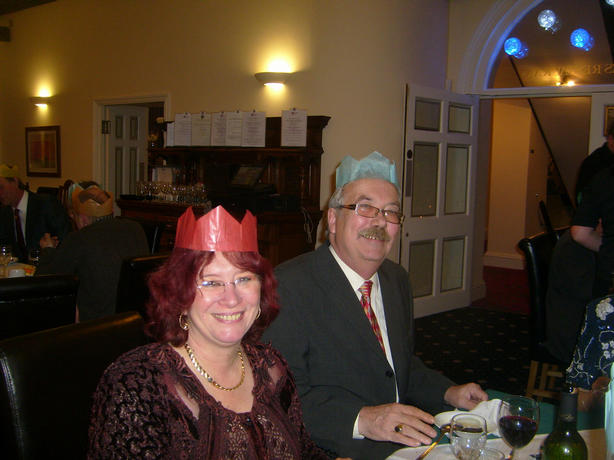 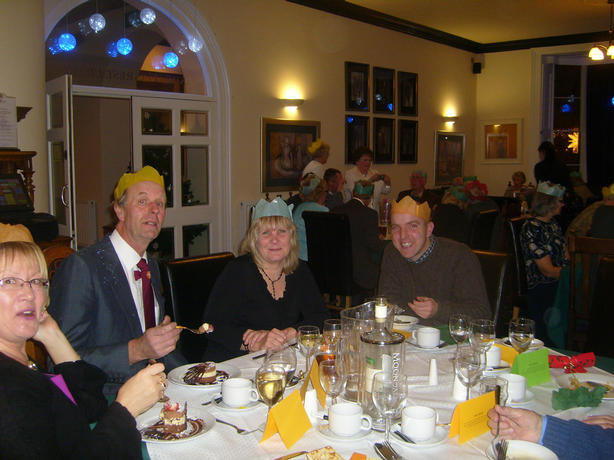 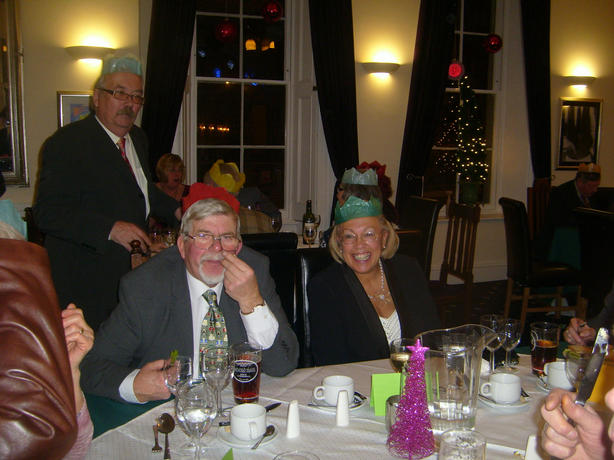 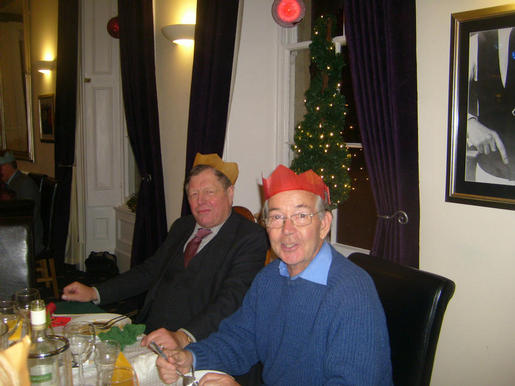 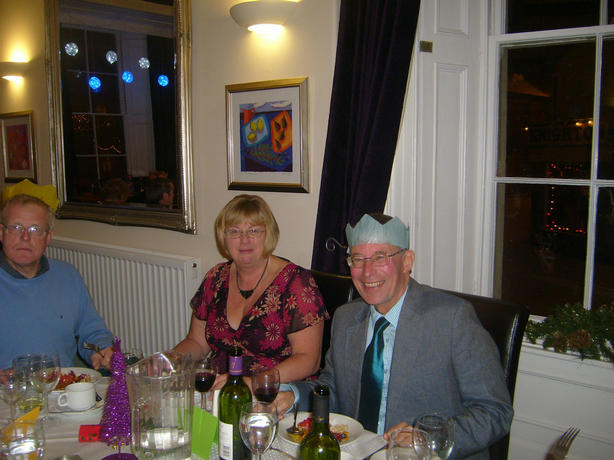 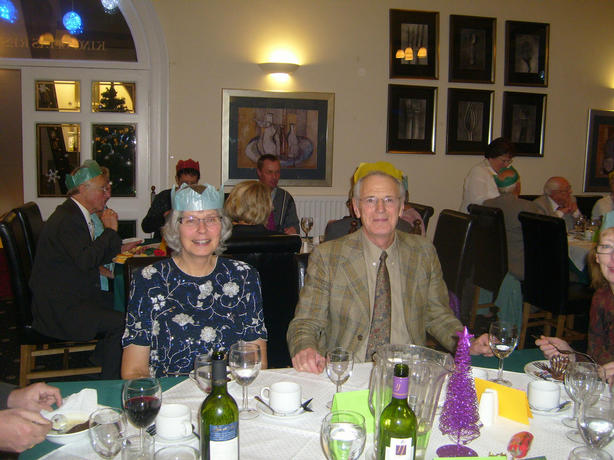 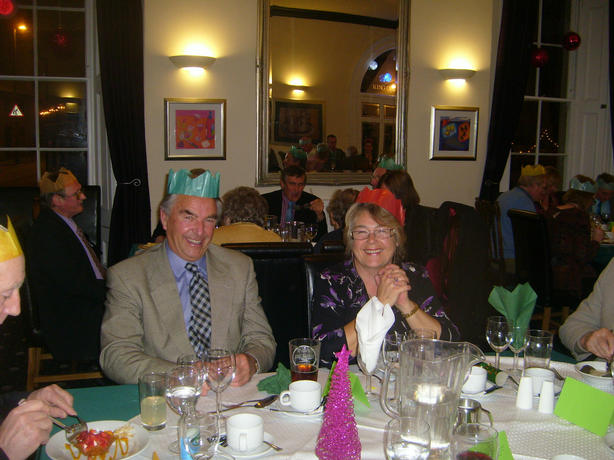 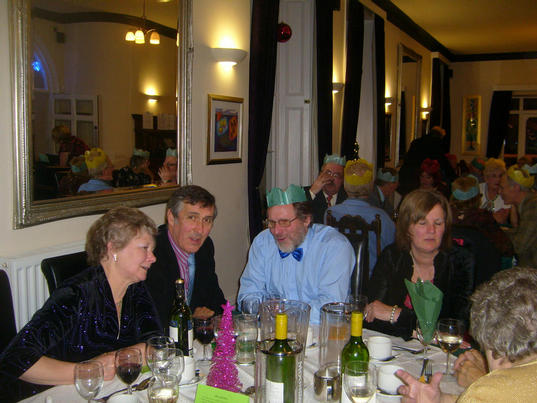 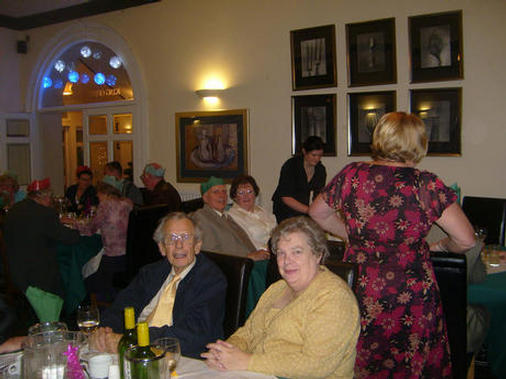 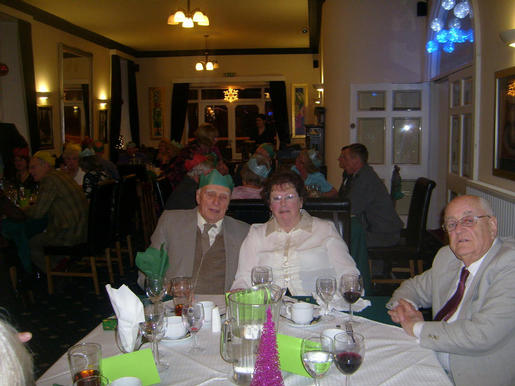 